УКРАЇНАПОЧАЇВСЬКА  МІСЬКА  РАДАВИКОНАВЧИЙ КОМІТЕТР І Ш Е Н Н Явід      листопада  2020 року                                                                    №  проектПро виділення одноразовоїгрошової допомоги гр. Нечай І.С.              Розглянувши заяву жителя  м. Почаїв  вул. Стефаника, 25 гр. Нечай Івана Степановича, який  просить виділити одноразову грошову допомогу на лікування ,  взявши до уваги довідку АЗПСМ м. Почаїв № 146 від 13.10.2020 року,  депутатський  акт  обстеження  від 28  жовтня  2020 року та керуючись Законом України «Про місцеве самоврядування в Україні»,  Положенням про надання одноразової адресної матеріальної допомоги малозабезпеченим верствам населення Почаївської міської об’єднаної територіальної громади, які опинилися в складних життєвих обставинах, затвердженого рішенням виконавчого комітету № 164 від 19 жовтня 2016 року на виконання Програми «Соціальна підтримка малозабезпечених верств населення Почаївської міської об’єднаної територіальної громади на 2019-2020 роки»,   виконавчий комітет міської ради                                                     В и р і ш и в:Виділити одноразову грошову допомогу гр. Нечай Івану Степановичу  в   розмірі 1000 (одна  тисяча )  гривень.Фінансовому відділу міської ради перерахувати гр. Нечай Івану Степановичу одноразову грошову  допомогу.Лівар Н.М.Бондар Г.В.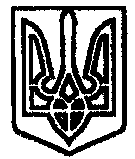 